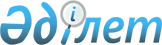 Об установлении квоты рабочих мест для инвалидов по Шалкарскому району на 2021 годПостановление акимата Шалкарского района Актюбинской области от 23 декабря 2020 года № 332. Зарегистрировано Департаментом юстиции Актюбинской области 24 декабря 2020 года № 7828
      Примечание ИЗПИ!

      Настоящее постановление вводится в действие с 01.01.2021.
      В соответствии с подпунктом 6) статьи 9, подпунктом 1) статьи 27 Закона Республики Казахстан от 6 апреля 2016 года "О занятости населения", подпункт 1) статьи 31 Закона Республики Казахстан от 13 апреля 2005 года "О социальной защите инвалидов в Республике Казахстан" и Приказом Министра здравоохранения и социального развития Республики Казахстан от 13 июня 2016 года "Об утверждении Правил квотирования рабочих мест для инвалидов", зарегистрированным в Реестре государственной регистрации нормативных правовых актов № 14010, акимат Шалкарского района ПОСТАНОВЛЯЕТ:
      1. Установить квоту рабочих мест для инвалидов в размере от двух до четырех процентов от численности рабочих мест без учета рабочих мест на тяжелых работах, работах с вредными, опасными условиями труда по Шалкарскому району на 2021 год согласно приложению к настоящему постановлению:
      от пятидесяти до ста человек - в размере двух процентов списочной численности работников;
      от ста одного до двухсот пятидесяти человек - в размере трех процентов списочной численности работников;
      свыше двухсот пятидесяти одного человек - в размере четырех процентов списочной численности работников.
      2. Признать утратившим силу постановления акимата Шалкарского района от 22 мая 2017 года № 108 "Об установлении квоты рабочих мест для инвалидов по Шалкарскому району" (зарегистрированное в Реестре государственной регистрации нормативно-правовых актов № 5526, опубликованное 15 июня 2017 года в газете "Шалқар").
      3. Государственному учреждению "Шалкарский районный отдел занятости и социальных программ" в установленном законодательством порядке обеспечить:
      1) государственную регистрацию настоящего постановления в Департаменте юстиции Актюбинской области;
      2) размещение настоящего постановления на интернет-ресурсе акимата Шалкарского района после его официального опубликования.
      4. Контроль за исполнением настоящего постановления возложить на курирующего заместителя акима района.
      5. Настоящее постановление вводится в действие с 1 января 2021 года. Квота рабочих мест для инвалидов в размере от двух до четырех процентов от численности рабочих мест без учета рабочих мест на тяжелых работах, работах с вредными, опасными условиями труда по Шалкарскому району на 2021 год в разрезе организаций
					© 2012. РГП на ПХВ «Институт законодательства и правовой информации Республики Казахстан» Министерства юстиции Республики Казахстан
				
      Аким Шалкарского района 

Ж. Жидеханов
Приложение к постановлению акимата Шалкарского района от 23 декабря 2020 года № 332
№
Наименование организации
Списочная численность работников
Размер квоты (% от списочной численности работников)
Количество рабочих мест для инвалидов
1
Государственное учреждение "Аппарат акима Шалкарского района"
64
2,0
1
2
Государственное учреждение "Отдел образования Шалкарского района"
50
2,0
1
3
Государственное коммунальное казенное предприятие "Шалкарский районный Дом культуры имени Сары Батакулы" государственного учреждения "Шалкарский районный отдел культуры и развития языков"
110
3,0
3
4
Филиал "Шалкарское вагоноремонтное депо" товарищества с ограниченной ответственностью "Қамқор вагон"
65
2,0
1
5
Государственное коммунальное предприятие "Шалкарская районная больница" на праве хозяйственного ведения государственного учреждения "Управление здравоохранения Актюбинской области"
283
4,0
11
6
Коммунальное государственное предприятие "Ұлы борсық" на праве хозяйственного ведения государственного учреждения "Шалкарский районный отдел архитектуры, строительства, жилищно-коммунального хозяйства, пассажирского транспорта и автомобильных дорог"
61
2,0
1
7
Товарищество с ограниченной ответственностью "Тау-кен"
106
3,0
3
8
Государственное коммунальное казенное предприятие "Ясли-сад "Еркемай" государственного учреждения "Аппарат акима города Шалкар Шалкарского района Актюбинской области"
58
2,0
1
9
Государственное коммунальное казенное предприятие "Ясли-сад №12" государственного учреждения "Аппарат акима города Шалкар Шалкарского района Актюбинской области"
51
2,0
1
10
Государственное коммунальное казенное предприятие "Музыкальная школа имени Қазанғап Тілепбергенұлы Шалкарского района" государственного учреждения "Отдел образования Шалкарского района"
76
2,0
2
11
Государственное учреждение "Районная централизованная библиотечная система"
67
2,0
1
12
Государственное коммунальное предприятие "Шалкарская районная ветеринарная станция" на праве хозяйственного ведения государственного учреждения "Управление ветеринарии Актюбинской области"
54
2,0
1
13
Государственное коммунальное казенное предприятие "Ясли-сад "Қарлығаш" государственного учреждения "Аппарат акима города Шалкар Шалкарского района Актюбинской области"
51
2,0
1
14
Государственное коммунальное казенное предприятие "Шалкарский районный художественный лицей" государственного учреждения "Отдел образования Шалкарского района"
58
2,0
1
15
Коммунальное государственное учреждение "Шалкарский аграрно-технический колледж" государственного учреждения "Управление образования Актюбинской области"
57
2,0
1
16
Государственное учреждение "Шалкарский районный отдел занятости и социальных программ"
53
2,0
1
17
Государственное коммунальное казенное предприятие "Ясли-сад "Ертөстік" государственного учреждения "Аппарат акима Бозойского сельского округа Шалкарского района Актюбинской области"
51
2,0
1